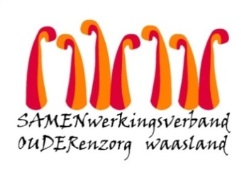 Nieuwsbrief wzc De Ark  – 12 februari 2021Beste familie, mantelzorger, Woensdag 10 februari werden zowel de bewoners als de medewerkers van wzc De Ark voor de tweede maal gevaccineerd met het covid-19 vaccin.  Alles is georganiseerd verlopen, enkele bewoners  ondervonden nevenwerkingen van het vaccin maar ondertussen stellen ze het goed. Wij bedanken onze CRA, dr. Lievens, en het volledige vaccinatieteam om dit in goede banen te leiden.De kans dat er binnen de voorziening nog een grote uitbraak zal komen is uitermate klein.  Maar zolang het virus in de maatschappij circuleert, is er nog steeds kans voor besmetting.  In dit geval is er goed nieuws voor de bewoners én medewerkers want dankzij de vaccinatie is er een belangrijke kans om de ziekte veel milder of zelfs zonder symptoom door te maken.  Maar een besmette bewoner kan deze besmetting wel nog steeds doorgeven aan een ander persoon.  Voorzichtigheid blijft aangewezen.Versoepeling bezoekregeling 
Er komen heel wat vragen over een mogelijke versoepeling van de bezoekregeling.  Dat is begrijpelijk nu de tweede vaccinatieronde voorbij is.De Vlaamse Taskforce covid-19 is een bezoekregeling aan het voorbereiden dat rekening zal houden met én de vaccinatiesituatie in het wzc én de algemene viruscirculatie én zijn impact op ziekenhuisopnames en sterftecijfers, én het advies van de GEMS.  Tot zolang blijft de bestaande regeling van kracht.  Maar binnen deze bestaande regeling kunnen wij gelukkig terug tot een versoepeling overgaan.Aangepaste bezoekregeling vanaf 1 maart: Uitbreiding van de bezoekuren: 13u30-16u30Kamerbezoek is opnieuw mogelijk, 1 vaste bezoeker per bezoekmoment 2 bezoekmomenten per week per afdelingBezoekmomenten starten terug in het weekendWekelijks behouden we 1 bezoekmoment op de vaste dagen ( de andere dagen zijn wisselend):Regenboog: maandagDuif: dinsdagPalmtak: donderdagZie bezoekdagen per afdeling in bijlage1 vaste bezoeker (geregistreerde bezoeker) per bezoekmoment op de kamer -> deze bezoeker wordt aanzien als het enige toegestane “nauwe contact” van de overheid.  
Het is de bedoeling dat jullie per familie onderling afspreken wie op bezoek komt.  Deze persoon kan buiten de eigen gezinsbubbel géén ander nauw contact hebben.  
Om de 14 dagen kan die 1 vaste bezoeker wisselen: meer info zie verder.
Indien het voor u onmogelijk is om op de vooropgestelde uren langs te komen gelieve dan contact op te nemen met de ergotherapeuten van de afdeling.  Hun contactgegevens kan u verder  in deze mail terugvinden. We hopen dat deze aangepaste bezoekregeling heel wat blije gezichten teweeg brengt!Geregistreerde bezoeker:Voor elke bewoner, is er een geregistreerde bezoeker. Als deze er nog niet is, zal u gecontacteerd woorden door de ergotherapeut van de afdeling. Indien deze na 2 weken wisselt, gelieve dit dan ook door te geven aan de ergotherapeut (indien niet doorgegeven, kan u niet op bezoek komen). Duif: annelies.groenwals@samenouder.be; daisy.vanmalderen@samenouder.bePalmtak: Daphne.heirman@samenouder.be  Regenboog: mia.bulkmans@samenouder.be; nele.vanhoecke@samenouder.beDeze lijst van geregistreerde bezoekers zal bij het onthaal liggen zodat de medewerkers, bevoegd voor het onthaal, weten wie ze kunnen toelaten voor het bezoek. De geregistreerde bezoeker kan buiten de eigen gezinsbubbel géén ander nauw contact hebben d.w.z. je kan geen geregistreerde bezoeker zijn en bijvoorbeeld op de kleinkinderen passen. Boodschappen en wasKunnen terug tijdens het bezoekmoment meegebracht en meegenomen worden.Heropstart kappers
De kappers of kapsters verbonden met het wzc kunnen 14 dagen na het laatste vaccinatiemoment hun activiteiten hervatten.  Het inplannen kan alvast beginnen.  Concreet betekent dat zij in onze voorziening vanaf 1 maart opstarten,  dit mits zeer strikte voorwaarden.  Zo komt u veilig van uw coronakapsel vanaf:
activiteiten kunnen enkel in een daarvoor vrijgehouden, aparte, fysiek afsluitbare en goed verluchte en ventileerbare ruimte;er wordt uitsluitend op afspraak gewerkt; bewoners moeten buiten het lokaal wachten met respect voor de hygiëne- en afstandsregels;zowel kapper/kapster als bewoner dragen een chirurgisch mondneusmasker;middelen voor de noodzakelijke handhygiëne staan permanent ter beschikking; de inrichting en het gebruikte materiaal moeten regelmatig worden gedesinfecteerd en verlucht: tussen elke behandeling wordt een wachttijd van 10 minuten voorzien voor de reiniging en desinfectie van de ruimte en de materialen; en voor het verluchten van het lokaal.Heropstart andere niet-medische contactberoepen
Alle activiteiten van andere niet-medische contactberoepen blijven voorlopig verboden.We willen van de gelegenheid gebruik maken om jullie te danken voor het geduld, de steun en de blijvende inzet bij het volgen van de richtlijnen met betrekking tot het correct gebruik van het beschermingsmateriaal, de handhygiëne en de afstandsregels.  Dankzij deze gezamenlijke aanpak zullen we de pandemie op termijn het hoofd kunnen bieden. Een welgemeende DANK-JE-WEL!Met vriendelijke groeten,Els Van Verre 
Dagelijks verantwoordelijke